Foundations of Algebra 1 Mid-Term Practice 		Name: _________________________Do all of your work on a separate sheet of paper.  No work, no credit!!____	1.      : Marco  charges a $75  service charge  to go  to a clients home for computer repairs. He also charges $50 an hour. Write an equations that represents this situation and describe what the rate of change signifies. What is the y intercept in this story? ____	2.	Simplify.  (7 + 3d) + 4____	3.	Is x = 4 a solution of the equation 5 – 2x = –1?____	4.	Solve.  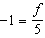 555. Solve 3(x - 2) = -6 + 3x ____	6.	Solve.  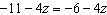 ____	7.	Solve.  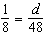 ____	8.	Translate:  10 less than a number n is less than 13____	9.	Solve.  -2 m ____	10.	Solve 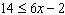 ____	11.	Solve.  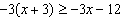 ____	12.	Simplify.  12 + ( 20 -12 ) 2 ____	13.	Solve.  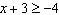 ____	14.	Solve.   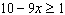 ____	15.	What is the solution of the following  2x + 1 >-15 and 2 + 3x 8? Solve and graph!!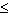 ____	16.	What is the solution of the following:  x - 2 > 4 or -2x + 5 > 21?  Solve and graph!!____	17.	Find the x and y intercepts :  3x – 4y = 24____	18.	Solve 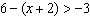 ____	19.	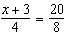 ____	20.	Write the equation of a line in slope intercept form  that passes through  (2,-1) and ( 3,4)____   21.    Write the equation of a line in point slope form  that passes through (-3,1) and has a slope of  -2_____22.      What is the slope of   a line with the following points ( 2,2) and (-3,-4)a.nob.yes